Publicado en Hamburgo el 04/08/2020 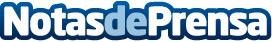 El Grupo EOS registró un exitoso ejercicio 2019/20El crecimiento de los resultados se debe al fuerte aumento de las operaciones en Europa oriental. El Grupo continúa la gran actividad inversora en deuda secured y unsecured. Con un fuerte impulso hacia la digitalizaciónDatos de contacto:Manuel González Cortés +34 981 079 955Nota de prensa publicada en: https://www.notasdeprensa.es/el-grupo-eos-registro-un-exitoso-ejercicio Categorias: Internacional Nacional Finanzas Madrid Cataluña Galicia Recursos humanos Digital http://www.notasdeprensa.es